Сходинками самоосвіти — до професійного зростанняІз 12 березня до 24 квітня 2020 р. КМУ встановив на всій території України карантин. Усім освітянам порадили провести час з користю для себе. Знайти можливості для самоосвіти та підвищення кваліфікації. Тому запрошую всіх педагогів у мандрівку Новою Країною Освіти. Ми будемо ВЧИТИСЯ і ЗРОСТАТИ! Ну не просто ж так ми по Конференціях та тренінгах вчимося, вебінари та семінари слухаємо, Сертифікати збираємо в папочку…треба ж колись це все використовувати! Вітаю – цей День настав! Комусь з Вас, впевнена, навіть поради  не потрібні, вже володієте багатьма інструментами та знаєте чимало ресурсів, самі здатні ділитися. Проте, рекомендую вам Free Он-лайн платформи для самоосвіти із системними курсами (потрібна індивідуальна реєстрація):EdEra –  https://www.ed-era.com/ освітній проект, завдання якого — зробити навчання в Україні якісним та доступним. Усі курси тут безкоштовні.iLearn –  https://ilearn.org.ua/ цебезкоштовна гейміфікована платформа з навчальними онлайн-курсами, тестами та вебінарами для всіх, хто бажає навчатися.Prometheus –  https://prometheus.org.ua/ безкоштовні навчальні курси університетського рівня від викладачів КНУ, КПІ та Києво-Могилянської академії.ВУМ  – https://vumonline.ua/  дистанційна платформа громадянської освіти. Онлайн-проект пропонує більше ніж 30 тем для безкоштовного навчання. Coursera -   https://www.coursera.org/освітній проект, який пропонує своїм слухачам сотні безкоштовних онлайн-курсів з різних предметів від провідних американських університетів. У разі успішного закінчення, студент отримує сертифікат про проходження курсу.Duolingo – https://uk.duolingo.com/Якщо ви поставили перед собою мету — вивчити іноземну мову, тоді вам в нагоді стане ця безкоштовна платформа, у якої, до речі, є український інтерфейс.TED (Technology, Entertainment, Design) — https://www.ted.com/  некомерційний проект, який кожного року в Единбурзі та Лонг-Біч збирає зі всього світу науковців, бізнесменів, політиків, активістів. Мета конференції — поширити серед суспільства унікальні та цікаві ідеї.Безумовно, онлайн освіти не вистачить для того, щоб стати повноцінним спеціалістом у тій чи іншій галузі. Але вищеперераховані портали можуть виявитись прекрасними помічниками для вашого загального розвитку. Тож – не зволікайте, беріть приклад з інших людей, і починайте навчання з натхненням!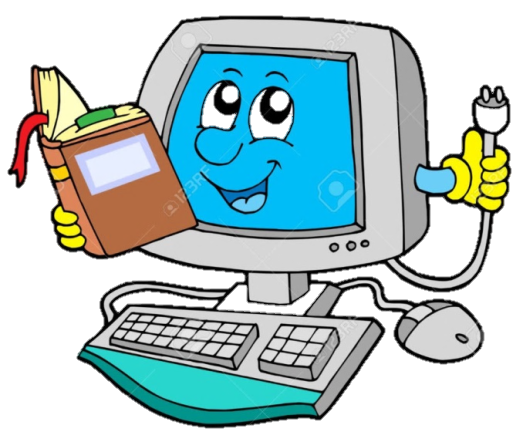 